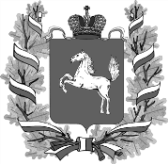 ГУБЕРНАТОР ТОМСКОЙ ОБЛАСТИРАСПОРЯЖЕНИЕот 4 июня 2007 г. N 294-рОБ УТВЕРЖДЕНИИ ПОРЯДКА ПРОВЕДЕНИЯ ЭКСПЕРТИЗЫИ МЕТОДИКИ ОЦЕНКИ ЭФФЕКТИВНОСТИИНВЕСТИЦИОННЫХ ПРОЕКТОВ1. В соответствии с Законом Томской области от 18 марта 2003 года N 29-ОЗ "О государственной поддержке инвестиционной деятельности в Томской области", в целях повышения эффективности организации процедуры принятия решения о предоставлении за счет средств областного бюджета государственной поддержки субъектам инвестиционной деятельности, реализующим инвестиционные проекты на территории Томской области, утвердить прилагаемые:(в ред. распоряжений Губернатора Томской области от 10.09.2013 N 319-р, от 06.02.2015 N 22-р)Порядок проведения экспертизы инвестиционных проектов, заявленных субъектами инвестиционной деятельности на получение государственной поддержки за счет средств областного бюджета;(в ред. распоряжения Губернатора Томской области от 06.02.2015 N 22-р)Методику оценки эффективности инвестиционных проектов, заявленных субъектами инвестиционной деятельности на получение государственной поддержки из областного бюджета.(в ред. распоряжения Губернатора Томской области от 06.02.2015 N 22-р)2. Контроль за исполнением настоящего распоряжения возложить на заместителя Губернатора Томской области по инвестиционной политике и имущественным отношениям.(в ред. распоряжений Губернатора Томской области от 10.09.2013 N 319-р, от 07.11.2018 N 297-р)И.о. ГубернатораТомской областиП.С.ЧУБИКПриложение 1к распоряжениюГубернатора Томской областиот 04.06.2007 N 294-рПОРЯДОКПРОВЕДЕНИЯ ЭКСПЕРТИЗЫ ИНВЕСТИЦИОННЫХ ПРОЕКТОВ,ЗАЯВЛЕННЫХ СУБЪЕКТАМИ ИНВЕСТИЦИОННОЙ ДЕЯТЕЛЬНОСТИНА ПОЛУЧЕНИЕ ГОСУДАРСТВЕННОЙ ПОДДЕРЖКИ ЗА СЧЕТ СРЕДСТВОБЛАСТНОГО БЮДЖЕТА1. Настоящий Порядок устанавливает процедуру экспертизы инвестиционных проектов, заявленных субъектами инвестиционной деятельности на получение государственной поддержки за счет средств областного бюджета (далее - инвестиционные проекты), в форме дополнительных льгот по налогам в части, зачисляемой в областной бюджет, и предоставления субсидий юридическим лицам (за исключением субсидий государственным (муниципальным) учреждениям), индивидуальным предпринимателям в целях возмещения затрат в связи с производством (реализацией) товаров (за исключением подакцизных товаров, кроме автомобилей легковых и мотоциклов, винодельческих продуктов, произведенных из выращенного на территории Российской Федерации винограда), выполнением работ, оказанием услуг в рамках реализации инвестиционных проектов (далее - государственная поддержка в форме дополнительных налоговых льгот, государственная поддержка в форме субсидий), в целях подготовки экспертного заключения, предусмотренного частью 1 статьи 8 Закона Томской области от 18 марта 2003 года N 29-ОЗ "О государственной поддержке инвестиционной деятельности в Томской области".(в ред. распоряжений Губернатора Томской области от 06.02.2015 N 22-р, от 04.10.2017 N 211-р, от 07.11.2018 N 297-р, от 20.08.2021 N 199-р)2. Уполномоченным субъектом по проведению экспертизы инвестиционных проектов является Департамент инвестиций Томской области (далее - Департамент).(в ред. распоряжения Губернатора Томской области от 10.09.2013 N 319-р)3. Экспертиза инвестиционного проекта проводится в целях установления наличия оснований для предоставления государственной поддержки субъектам инвестиционной деятельности в Томской области, в том числе соответствия субъекта инвестиционной деятельности требованиям нормативных правовых актов Томской области о государственной поддержке инвестиционной деятельности, соблюдения порядка обращения о предоставлении государственной поддержки и выполнения условий предоставления государственной поддержки.(в ред. распоряжения Губернатора Томской области от 06.02.2015 N 22-р)4. Экспертиза не осуществляется в отношении инвестиционных проектов, заявленных субъектами инвестиционной деятельности:имеющими неисполненную обязанность по уплате налогов, сборов, страховых взносов, пеней, штрафов, процентов, подлежащих уплате в соответствии с законодательством Российской Федерации о налогах и сборах;(в ред. распоряжения Губернатора Томской области от 04.10.2017 N 211-р)имеющими просроченную задолженность по возврату в областной бюджет субсидий, бюджетных инвестиций, а также иную просроченную (неурегулированную) задолженность по денежным обязательствам перед Томской областью;(в ред. распоряжения Губернатора Томской области от 20.08.2021 N 199-р)являющимися юридическими лицами, находящимися в процессе реорганизации (за исключением реорганизации в форме присоединения к юридическому лицу, являющемуся получателем государственной поддержки, другого юридического лица), ликвидации, в отношении которых введена процедура банкротства, юридическими лицами, деятельность которых приостановлена в порядке, предусмотренном законодательством Российской Федерации, индивидуальными предпринимателями, прекратившими деятельность в качестве индивидуального предпринимателя;(в ред. распоряжения Губернатора Томской области от 20.08.2021 N 199-р)не состоящими на учете в качестве налогоплательщика в территориальном органе федерального органа исполнительной власти по Томской области, осуществляющем функции по контролю и надзору в области налогов и сборов;(абзац введен распоряжением Губернатора Томской области от 04.10.2017 N 211-р; в ред. распоряжения Губернатора Томской области от 20.08.2021 N 199-р)являющимися иностранными юридическими лицами, а также российскими юридическими лицами, в уставном (складочном) капитале которых доля участия иностранных юридических лиц, местом регистрации которых является государство или территория, включенные в утверждаемый Министерством финансов Российской Федерации перечень государств и территорий, предоставляющих льготный налоговый режим налогообложения и (или) не предусматривающих раскрытия и предоставления информации при проведении финансовых операций (офшорные зоны) в отношении таких юридических лиц, в совокупности превышает 50 процентов;(абзац введен распоряжением Губернатора Томской области от 04.10.2017 N 211-р)получающими средства из областного бюджета в соответствии с нормативными правовыми актами или муниципальными правовыми актами на цели инвестиционного проекта;(абзац введен распоряжением Губернатора Томской области от 04.10.2017 N 211-р; в ред. распоряжения Губернатора Томской области от 30.06.2020 N 148-р)имеющими задолженность по оплате уставного капитала;(в ред. распоряжения Губернатора Томской области от 20.08.2021 N 199-р)претендующими на получение государственной поддержки в форме субсидий в случае, если в реестре дисквалифицированных лиц имеются сведения о дисквалифицированных руководителе, членах коллегиального исполнительного органа, лице, исполняющем функции единоличного исполнительного органа, или главном бухгалтере субъекта инвестиционной деятельности.(абзац введен распоряжением Губернатора Томской области от 20.08.2021 N 199-р)5. Объектом экспертизы являются документы, представленные в соответствии с пунктами 6-6, 6-7 настоящего Порядка, пунктом 5-6 Порядка предоставления субсидий в целях возмещения части затрат в связи с производством (реализацией) товаров, выполнением работ, оказанием услуг в рамках реализации инвестиционных проектов, утвержденного постановлением Администрации Томской области от 02.06.2020 N 260а "Об утверждении Порядка предоставления субсидий в целях возмещения части затрат в связи с производством (реализацией) товаров, выполнением работ, оказанием услуг в рамках реализации инвестиционных проектов", обосновывающие экономическую целесообразность, объем и сроки осуществления инвестиций, в том числе необходимая проектно-сметная документация, а также описание практических действий по осуществлению инвестиций (бизнес-план).(в ред. распоряжений Губернатора Томской области от 30.06.2020 N 148-р, от 20.08.2021 N 199-р)6. Утратил силу. - Распоряжение Губернатора Томской области от 20.08.2021 N 199-р.6.1 - 6.5. Утратили силу. - Распоряжение Губернатора Томской области от 07.11.2018 N 297-р.6-6. Субъекты инвестиционной деятельности, претендующие на получение государственной поддержки в форме дополнительных налоговых льгот, для проведения экспертизы инвестиционных проектов и вынесения вопроса о предоставлении государственной поддержки на рассмотрение Совета представляют в Департамент заявление о предоставлении государственной поддержки по форме согласно приложению к настоящему Порядку с приложением следующих документов:1) утвержденный руководителем субъекта инвестиционной деятельности бизнес-план, разработанный с учетом Методических рекомендаций по оценке эффективности инвестиционных проектов, утвержденных Министерством экономики Российской Федерации, Министерством финансов Российской Федерации, Государственным комитетом Российской Федерации по строительной, архитектурной и жилищной политике от 21.06.1999 N ВК 477, на период реализации проекта с года начала реализации инвестиционного проекта до первого января года, следующего за годом окончания предоставления дополнительных налоговых льгот;2) копии учредительных документов со всеми изменениями и копию свидетельства о государственной регистрации юридического лица или о внесении записи в ЕГРЮЛ (при наличии);3) копии бухгалтерских балансов и приложений к ним (с расшифровкой просроченной дебиторской и кредиторской задолженностей) за предыдущий год и предшествующие кварталы текущего года с отметкой территориального органа федерального органа исполнительной власти по Томской области, уполномоченного по контролю и надзору в области налогов и сборов;4) копию коллективного договора (при его наличии);5) справку о среднесписочной численности работников и среднемесячной начисленной заработной плате за прошедший отчетный период;6) информацию об изменении среднесписочной численности работников и среднемесячной начисленной заработной плате в период реализации проекта;7) справку о состоянии расчетов субъекта инвестиционной деятельности по налогам, сборам, страховым взносам, пеням, штрафам, процентам, подлежащим уплате в соответствии с законодательством Российской Федерации о налогах и сборах, выданную территориальным органом федерального органа исполнительной власти по Томской области, уполномоченного по контролю и надзору в области налогов и сборов, не ранее чем за месяц до подачи субъектом инвестиционной деятельности заявления о предоставлении государственной поддержки по состоянию на последнюю дату отчетного (налогового в случае отсутствия отчетного) периода, предшествующего периоду, в котором документы представляются на рассмотрение.В случае наличия у субъекта инвестиционной деятельности обособленных подразделений, принадлежащего ему недвижимого имущества и транспортных средств представляется справка по месту нахождения каждого обособленного подразделения и месту нахождения принадлежащего недвижимого имущества и транспортных средств;8) показатели реализации инвестиционного проекта по форме согласно приложению 1 к инвестиционному соглашению (приложение N 3 к Порядку рассмотрения заявления о предоставлении государственной поддержки в форме дополнительных налоговых льгот субъектам инвестиционной деятельности и критериям отбора инвесторов, имеющих право на получение дополнительных налоговых льгот, утвержденному постановлением Администрации Томской области от 26.08.2014 N 308а "О Порядке рассмотрения заявления о предоставлении государственной поддержки в форме дополнительных налоговых льгот субъектам инвестиционной деятельности и критериях отбора инвесторов, имеющих право на получение дополнительных налоговых льгот"), которые определяются на период реализации проекта с года начала реализации проекта до первого января года, следующего за годом окончания предоставления дополнительных налоговых льгот;9) акт субъекта инвестиционной деятельности о ведении раздельного учета доходов (расходов), полученных (произведенных) при осуществлении деятельности в рамках реализации инвестиционного проекта, и доходов (расходов), полученных (произведенных) при осуществлении иной деятельности;10) расчет плановой величины запрашиваемых налоговых льгот по форме согласно приложению N 2 к Порядку рассмотрения заявления о предоставлении государственной поддержки в форме дополнительных налоговых льгот субъектам инвестиционной деятельности и критериям отбора инвесторов, имеющих право на получение дополнительных налоговых льгот, утвержденному постановлением Администрации Томской области от 26.08.2014 N 308а "О Порядке рассмотрения заявления о предоставлении государственной поддержки в форме дополнительных налоговых льгот субъектам инвестиционной деятельности и критериях отбора инвесторов, имеющих право на получение дополнительных налоговых льгот";11) субъекты инвестиционной деятельности, являющиеся субъектами деятельности в сфере промышленности, - подписанную руководителем справку, подтверждающую, что организацией выполнены требования, установленные Правилами предоставления субъектами деятельности в сфере промышленности, органами государственной власти и органами местного самоуправления информации для включения в государственную информационную систему промышленности, утвержденными Постановлением Правительства Российской Федерации от 21.12.2017 N 1604 "О предоставлении субъектами деятельности в сфере промышленности, органами государственной власти и органами местного самоуправления информации для включения в государственную информационную систему промышленности и размещении информации государственной информационной системы промышленности в открытом доступе в информационно-телекоммуникационной сети "Интернет".Субъекты инвестиционной деятельности вправе представить в Департамент по собственной инициативе оригинал или заверенную в установленном порядке копию выписки из ЕГРЮЛ, оформленную не ранее пятнадцати рабочих дней до представления документов в Департамент.В случае если субъект инвестиционной деятельности, претендующий на получение государственной поддержки за счет средств областного бюджета, не представил выписку из ЕГРЮЛ, выданную территориальным органом федерального органа исполнительной власти по Томской области, уполномоченного по контролю и надзору в области налогов и сборов, Департамент самостоятельно истребует такую выписку в порядке межведомственного информационного взаимодействия.(п. 6-6 введен распоряжением Губернатора Томской области от 30.06.2020 N 148-р)6-7. Субъекты инвестиционной деятельности, реализующие инвестиционные проекты в сфере добычи углеводородного сырья, претендующие на получение государственной поддержки в форме дополнительных налоговых льгот, для проведения экспертизы инвестиционных проектов и вынесения вопроса о предоставлении государственной поддержки на рассмотрение Совета представляют в Департамент заявление о предоставлении государственной поддержки по форме согласно приложению к настоящему Порядку с приложением документов, указанных в пункте 6-6 настоящего Порядка, а также раздел 2 акта совместной сверки расчетов инвестора и территориального органа федерального органа исполнительной власти по Томской области, уполномоченного по контролю и надзору в области налогов и сборов, по месту постановки на налоговый учет в Томской области по налогам, сборам, пеням и штрафам в консолидированный бюджет Томской области за налоговый период, предшествующий дате подачи документов.В случае наличия информации об уплате налогов путем зачета излишне уплаченных (взысканных) налогов (сборов) в предыдущем налоговом периоде инвестор представляет также за этот период платежные поручения, подтверждающие сумму фактически уплаченных налоговых платежей в бюджет Томской области и бюджет муниципального образования Томской области, выписки с расчетного счета о списании денежных средств, заверенные банком.(п. 6-7 введен распоряжением Губернатора Томской области от 30.06.2020 N 148-р)7. Утратил силу. - Распоряжение Губернатора Томской области от 04.10.2017 N 211-р.8. На основании документов, указанных в пунктах 6-6, 6-7 настоящего Порядка, пункте 5-6 Порядка предоставления субсидий в целях возмещения части затрат в связи с производством (реализацией) товаров, выполнением работ, оказанием услуг в рамках реализации инвестиционных проектов, утвержденного постановлением Администрации Томской области от 02.06.2020 N 260а "Об утверждении Порядка предоставления субсидий в целях возмещения части затрат в связи с производством (реализацией) товаров, выполнением работ, оказанием услуг в рамках реализации инвестиционных проектов", Департамент:(в ред. распоряжений Губернатора Томской области от 04.10.2017 N 211-р, от 30.06.2020 N 148-р, от 20.08.2021 N 199-р)1) в течение 10 рабочих дней направляет запросы в:(в ред. распоряжения Губернатора Томской области от 04.10.2017 N 211-р)Департамент экономики Администрации Томской области - с целью оценки соответствия заявленного инвестиционного проекта приоритетам социально-экономического развития Томской области в соответствии с Методикой оценки эффективности инвестиционных проектов, заявленных субъектом инвестиционный деятельности на получение государственной поддержки из областного бюджета, утвержденной настоящим распоряжением Губернатора Томской области;(в ред. распоряжения Губернатора Томской области от 20.08.2021 N 199-р)абзац исключен с 6 июня 2016 года. - Распоряжение Губернатора Томской области от 06.06.2016 N 150-р;структурное подразделение Администрации Томской области или исполнительный орган государственной власти Томской области, соответствующий отраслевой принадлежности инвестиционного проекта, о целесообразности предоставления государственной поддержки для реализации данного проекта, содержащее следующие обязательные разделы:(абзац введен распоряжением Губернатора Томской области от 06.06.2016 N 150-р)оценку технологии на предмет ее инновационности и соответствия современным российским и зарубежным аналогам;(абзац введен распоряжением Губернатора Томской области от 06.06.2016 N 150-р)анализ поставщиков сырья и материалов; оценку объемов и цен сырья и материалов, используемых при реализации проекта; анализ сбытовой политики; анализ ценовой политики;(абзац введен распоряжением Губернатора Томской области от 06.06.2016 N 150-р)оценку целесообразности поддержки инвестиционного проекта.(абзац введен распоряжением Губернатора Томской области от 06.06.2016 N 150-р)Департамент экономики Администрации Томской области и структурное подразделение Администрации Томской области или исполнительный орган государственной власти Томской области, соответствующий отраслевой принадлежности инвестиционного проекта, готовят соответствующие заключения и направляют их в адрес Департамента в срок, не превышающий 10 рабочих дней.(абзац введен распоряжением Губернатора Томской области от 06.06.2016 N 150-р)2) в течение 20 рабочих дней со дня получения заключений Департамента экономики Администрации Томской области и структурного подразделения Администрации Томской области или исполнительного органа государственной власти Томской области, соответствующего отраслевой принадлежности инвестиционного проекта, проводит экспертизу инвестиционного проекта.(в ред. распоряжений Губернатора Томской области от 06.06.2016 N 150-р, от 04.10.2017 N 211-р)Экспертное заключение Департамента должно содержать анализ социальной и бюджетной эффективности проекта, а также оценку соответствия приоритетам социально-экономического развития Томской области.(в ред. распоряжения Губернатора Томской области от 04.10.2017 N 211-р)Оценки характеристик инвестиционных проектов, их эффективности и соответствия приоритетам социально-экономического развития Томской области производятся в соответствии с Методикой оценки эффективности инвестиционных проектов, заявленных субъектами инвестиционной деятельности на получение государственной поддержки из областного бюджета, утвержденной Губернатором Томской области.(в ред. распоряжений Губернатора Томской области от 06.02.2015 N 22-р, от 04.10.2017 N 211-р)9. Исчисление сроков подготовки информации, оценки и экспертизы приостанавливается на период представления субъектом инвестиционной деятельности по запросу структурных подразделений Администрации Томской области, исполнительных органов государственной власти Томской области, проводящих экспертизу инвестиционного проекта или его рассмотрение, следующих документов и информации:1) недостающих для проведения экспертизы документов, перечисленных в нормативных правовых актах Администрации Томской области, регламентирующих предоставление конкретной формы государственной поддержки инвестиционной деятельности, либо представление их не в соответствии с установленными в них требованиями;2) материалов и информации - в целях уточнения сведений, содержащихся в бизнес-плане, исключения противоречий, содержащихся в разделах указанного бизнес-плана, а также в справках и сведениях, представленных для проведения экспертизы в соответствии с нормативными правовыми актами Администрации Томской области, регламентирующими предоставление конкретной формы государственной поддержки инвестиционной деятельности.После представления документов по указанному запросу для проведения экспертизы инвестиционного проекта или его рассмотрения экспертиза или рассмотрение инвестиционного проекта возобновляются. Периоды, на которые приостанавливается проведение экспертизы или рассмотрение документов, суммируются, при этом общий срок приостановления не может превышать трех месяцев.Структурные подразделения Администрации Томской области или исполнительные органы государственной власти Томской области, соответствующие отраслевой принадлежности инвестиционного проекта, с целью подготовки ими заключений, предусмотренных в абзаце восьмом пункта 8 настоящего Порядка, при направлении запроса о предоставлении документов и информации, указанной в абзацах втором и третьем настоящего пункта, указывают в данном запросе о приостановлении сроков проведения экспертизы инвестиционного проекта на период представления субъектом инвестиционной деятельности соответствующих документов, материалов, информации. Уведомление о направлении такого запроса направляется в адрес Департамента инвестиций Томской области в течение одного рабочего дня со дня направления запроса.(абзац введен распоряжением Губернатора Томской области от 07.11.2018 N 297-р)(п. 9 в ред. распоряжения Губернатора Томской области от 04.10.2017 N 211-р)10. В ходе проведения экспертизы Департамент вправе предложить субъекту инвестиционной деятельности скорректировать (дополнить) разделы бизнес-плана применительно к требованиям Методических рекомендаций по оценке эффективности инвестиционных проектов, утвержденных Министерством экономики РФ, Министерством финансов РФ, Госкомитетом РФ по строительной, архитектурной и жилищной политике от 21.06.1999 N ВК 477, что не является обязательным для исполнения заявителем.(п. 10 в ред. распоряжения Губернатора Томской области от 10.09.2013 N 319-р)11. По окончании экспертизы, проводимой Департаментом, представленные субъектом инвестиционной деятельности документы и экспертные заключения передаются на рассмотрение Совета в течение 10 рабочих дней с даты подготовки экспертного заключения.(в ред. распоряжений Губернатора Томской области от 10.09.2013 N 319-р, от 30.06.2020 N 148-р)Приложениек Порядкупроведения экспертизы инвестиционных проектов, заявленныхсубъектами инвестиционной деятельности на получениегосударственной поддержки за счет средств областного бюджетаФорма                                 Заявление                о предоставлении государственной поддержкиПолное наименование организации(индивидуального предпринимателя)         _________________________________Сокращенное наименование организации      _________________________________Юридический адрес                         _________________________________Фактический адрес                         _________________________________Ведомственная принадлежность/головнаяорганизация (если имеется):    наименование                          _________________________________    юридический адрес                     _________________________________Руководитель организации (фамилия, имя, отчество (последнее - при наличии),номер контактного телефона), индивидуальныйпредприниматель                           _________________________________Координатор инвестиционного проекта(контактное лицо, фамилия, имя, отчество (последнее - при наличии),номер телефона)                           _________________________________Сведения о дочерних и зависимыхорганизациях, аффилированных лицахв соответствии с действующимзаконодательством                         _________________________________Номер   и   почтовый  адрес  территориального  органа  федерального  органаисполнительной  власти  по  Томской  области, уполномоченного по контролю инадзору   в   области   налогов   и   сборов,   в   котором  индивидуальныйпредприниматель,  организация зарегистрированы в качестве налогоплательщика___________________________________________________________________________Балансовая стоимость активов по данным бухгалтерскойотчетности за последний завершенный отчетный период <*> ___________________Информация о собственности организации в процентах:российская, в том числе:    государственная ____________________    муниципальная ______________________    частная ____________________________    иностранная ________________________Сведения о государственной регистрации(на основании Свидетельства о государственной регистрации/выписки из ЕГРЮЛ)Регистрационный номер                     _________________________________Дата регистрации                          _________________________________Наименование государственного органа, осуществившегорегистрацию                               _________________________________Государственный регистрационный номер в Единомгосударственном реестре юридических лиц, Единомгосударственном реестре индивидуальныхпредпринимателей (ЕГРЮЛ, ЕГРИП)           _________________________________Дата внесения записи в ЕГРЮЛ, ЕГРИП       _________________________________    Основания для получения государственной поддержки (нужное отметить):    1)   по   проекту   осуществляется   внедренческая   или  инновационнаядеятельность;    2)  по  проекту  создается,  расширяется или технически перевооружаетсясобственное  производство  посредством осуществления капитальных вложений вобъекты основных средств на территории Томской области;    3)   инвестиционный   проект   реализуется   субъектом   инвестиционнойдеятельности  (инвестором),  претендующим  на  присвоение статуса резидентапромышленного  парка  в  Томской  области  либо  имеющим  статус  резидентапромышленного парка в Томской области.Основной   вид   деятельности   по   общероссийскому  классификатору  видовэкономической деятельности:код ОКВЭД _____________________________________ (с указанием описания кода)Основные   виды   товаров,  работ  и  услуг,  по  которым  специализируетсяиндивидуальный предприниматель, организация: <*> __________________________Среднесписочная  численность  работников  за  последний  отчетный   период,всего <*> _______________ чел.Среднемесячная   начисленная  заработная  плата  сотрудников  за  последнийотчетный период <*> _______________ рублей.Указание формы запрашиваемой государственной поддержки:___________________________________________________________________________Настоящим заявлением подтверждаем, что___________________________________________________________________________      (Наименование субъекта инвестиционной деятельности (инвестора)    1)  не  является  иностранным  юридическим  лицом,  а  также российскимюридическим  лицом,  в уставном (складочном) капитале которого доля участияиностранных   юридических   лиц,   местом   регистрации   которых  являетсягосударство   или   территория,  включенные  в  утверждаемый  Министерствомфинансов   Российской   Федерации   перечень   государств   и   территорий,предоставляющих   льготный  налоговый  режим  налогообложения  и  (или)  непредусматривающих  раскрытия  и  предоставления  информации  при проведениифинансовых  операций  (офшорные  зоны) в отношении таких юридических лиц, всовокупности превышает 50 процентов;    2)  не  находится  в  процессе  реорганизации,  ликвидации, в отношениисубъекта  инвестиционной  деятельности  (инвестора)  не  введена  процедурабанкротства,  его деятельность не приостановлена в порядке, предусмотренномзаконодательством   Российской   Федерации,  не  прекратил  деятельность  вкачестве индивидуального предпринимателя;    3)  не имеет просроченной (неурегулированной) задолженности по денежнымобязательствам перед областным бюджетом;    4)  не  получает  средства из областного бюджета в соответствии с иныминормативными   правовыми   актами   Томской области на  цели,  указанные  внастоящем заявлении;    5)  не  имеет  неисполненной  обязанности  по  уплате  налогов, сборов,страховых   взносов,   пеней,   штрафов,  процентов,  подлежащих  уплате  всоответствии с законодательством Российской Федерации о налогах и сборах;    6) не имеет задолженности по оплате уставного капитала.    Настоящим  сообщаем  об  отсутствии  (наличии) информации, составляющейкоммерческую тайну, в документах, представленных на рассмотрение.    Настоящим  гарантируем  достоверность  представленной  нами в заявленииинформации.    Настоящим  гарантируем  заключение инвестиционного соглашения по форме,установленной  постановлением  Администрации  Томской области от 26.08.2014N  308а  "О Порядке рассмотрения заявления о предоставлении государственнойподдержки  в  форме дополнительных налоговых льгот субъектам инвестиционнойдеятельности  и  критериях  отбора  инвесторов,  имеющих право на получениедополнительных налоговых льгот". <**>    К заявлению приложены следующие документы:___________________________________________________________________________Руководитель организации(индивидуальный предприниматель)  _____________    (Фамилия, имя, отчество                                    (Подпись,     (последнее - при наличии)                                   печать (при                                    наличии)Главный бухгалтер                 _____________    (Фамилия, имя, отчество                                    (Подпись)     (последнее - при наличии)    --------------------------------    <*>  Сведения  не  указываются  субъектами  инвестиционной деятельности(инвесторами),  претендующими на присвоение статуса резидента промышленногопарка  в Томской области либо имеющими статус резидента промышленного паркав Томской области.    <**>   Сведения   указываются  субъектами  инвестиционной  деятельности(инвесторами), претендующими на получение государственной поддержки в формедополнительных налоговых льгот.Приложение 2к распоряжениюГубернатора Томской областиот 04.06.2007 N 294-рМЕТОДИКАОЦЕНКИ ЭФФЕКТИВНОСТИ ИНВЕСТИЦИОННЫХ ПРОЕКТОВ,ЗАЯВЛЕННЫХ СУБЪЕКТОМ ИНВЕСТИЦИОННОЙ ДЕЯТЕЛЬНОСТИНА ПОЛУЧЕНИЕ ГОСУДАРСТВЕННОЙ ПОДДЕРЖКИ ИЗ ОБЛАСТНОГО БЮДЖЕТА1. Настоящая Методика предназначена для оценки эффективности инвестиционных проектов, заявленных субъектами инвестиционной деятельности на получение государственной поддержки за счет средств областного бюджета (далее - инвестиционный проект) в форме дополнительных льгот по налогам в части, зачисляемой в областной бюджет, и предоставления субсидий юридическим лицам (за исключением субсидий государственным (муниципальным) учреждениям), индивидуальным предпринимателям в целях возмещения затрат в связи с производством (реализацией) товаров (за исключением подакцизных товаров, кроме автомобилей легковых и мотоциклов, винодельческих продуктов, произведенных из выращенного на территории Российской Федерации винограда), выполнением работ, оказанием услуг в рамках реализации инвестиционных проектов, в целях подготовки экспертного заключения, предусмотренного частью 1 статьи 8 Закона Томской области от 18 марта 2003 года N 29-ОЗ "О государственной поддержке инвестиционной деятельности в Томской области".(в ред. распоряжений Губернатора Томской области от 06.02.2015 N 22-р, от 04.10.2017 N 211-р, от 07.11.2018 N 297-р)2. Оценка эффективности инвестиционного проекта осуществляется с целью установления соответствия инвестиционного проекта следующим критериям:2.1. Утратил силу. - Распоряжение Губернатора Томской области от 04.10.2017 N 211-р.2.2. Соответствие инвестиционного проекта приоритетам социально-экономического развития Томской области.Инвестиционный проект признается соответствующим данному критерию в случае, если его реализация будет способствовать выполнению целей и задач, обозначенных в Стратегии социально-экономического развития Томской области до 2030 года.(в ред. распоряжений Губернатора Томской области от 10.09.2013 N 319-р, от 06.06.2016 N 150-р)2.3. Социальная эффективность инвестиционного проекта.Социальная эффективность инвестиционного проекта - наличие положительных социальных последствий реализации инвестиционного проекта. Основными показателями, характеризующими социальную эффективность инвестиционного проекта, являются:1) количество рабочих мест, в том числе высокопроизводительных, созданных и (или) сохраненных на территории Томской области в процессе реализации инвестиционного проекта;2) фактическое и прогнозное значение среднемесячной начисленной заработной платы работников субъекта инвестиционной деятельности в период предоставления ему государственной поддержки.Инвестиционный проект признается соответствующим критерию социальной эффективности в случаях, если:в процессе реализации инвестиционного проекта создаются и (или) сохраняются рабочие места, в том числе высокопроизводительные, на территории Томской области;значение фактической и прогнозной среднемесячной начисленной заработной платы работников субъекта инвестиционной деятельности в период оказания государственной поддержки соответствует или превышает:а) значение фактической и прогнозной среднемесячной начисленной заработной платы работников крупных и средних предприятий в муниципальном образовании, в котором планируется реализовывать инвестиционный проект, по соответствующему инвестиционному проекту виду экономической деятельности для субъектов инвестиционной деятельности, относящихся к категории крупных и средних предприятий;б) значение фактической и прогнозной величины минимального размера оплаты труда с учетом применения к нему районного коэффициента (коэффициента) и процентной надбавки, начисляемой в связи с работой в местностях с особыми климатическими условиями, в том числе в районах Крайнего Севера и приравненных к ним местностях, для субъектов инвестиционной деятельности, являющихся индивидуальными предпринимателями, микро- или малыми предприятиями.(в ред. распоряжения Губернатора Томской области от 08.10.2020 N 224-р)Фактическая среднемесячная начисленная заработная плата работников субъекта инвестиционной деятельности, относящегося к категории крупных и средних предприятий, оценивается на основании данных Томскстата о фактически сложившейся (за последний отчетный период, предшествующий дате подачи заявки) среднемесячной начисленной заработной плате работников крупных и средних предприятий в том муниципальном образовании, где планируется реализовывать инвестиционный проект, по соответствующему инвестиционному проекту виду экономической деятельности.(в ред. распоряжения Губернатора Томской области от 27.05.2022 N 122-р)Прогнозная среднемесячная начисленная заработная плата работников субъекта инвестиционной деятельности, относящегося к категории крупных и средних предприятий, оценивается с учетом данных Томскстата о фактически сложившейся (за январь - декабрь года, предшествующего дате подачи заявки) среднемесячной начисленной заработной плате работников крупных и средних предприятий в том муниципальном образовании, где планируется реализовывать инвестиционный проект, по соответствующему инвестиционному проекту виду экономической деятельности, проиндексированных на прогнозируемый Минэкономразвития России уровень инфляции (индекс потребительских цен) в период оказания инвестиционному проекту государственной поддержки.(в ред. распоряжения Губернатора Томской области от 27.05.2022 N 122-р)Фактическая среднемесячная начисленная заработная плата работников субъектов инвестиционной деятельности, являющихся индивидуальными предпринимателями, микро- или малыми предприятиями, оценивается на основании установленного законодательством минимального размера оплаты труда на дату подачи заявки.(в ред. распоряжения Губернатора Томской области от 08.10.2020 N 224-р)Прогнозная среднемесячная начисленная заработная плата работников субъектов инвестиционной деятельности, являющихся индивидуальными предпринимателями, микро- или малыми предприятиями, оценивается с учетом среднегодового значения минимального размера оплаты труда (в среднем за год, предшествующий дате подаче заявки), проиндексированного на прогнозируемый Минэкономразвития России уровень инфляции (индекс потребительских цен) в период оказания инвестиционному проекту государственной поддержки.(в ред. распоряжения Губернатора Томской области от 08.10.2020 N 224-р)Для целей настоящего пункта под данными Томскстата о фактически сложившейся среднемесячной начисленной заработной плате работников крупных и средних предприятий в том муниципальном образовании, где планируется реализовывать инвестиционный проект, по соответствующему инвестиционному проекту виду экономической деятельности понимаются статистические данные по организациям с наиболее полным кодом вида экономической деятельности, соответствующего инвестиционному проекту, которые предоставляются Томскстатом.(абзац введен распоряжением Губернатора Томской области от 27.05.2022 N 122-р)(пп. 2.3 в ред. распоряжения Губернатора Томской области от 04.10.2017 N 211-р)2.4. Утратил силу. - Распоряжение Губернатора Томской области от 04.10.2017 N 211-р.2.5. Бюджетная эффективность инвестиционного проекта.Бюджетная эффективность инвестиционного проекта, за исключением крупного инвестиционного проекта, инвестиционного проекта, реализуемого резидентом промышленного парка в Томской области на территории промышленного парка в Томской области, оценивается через сопоставление доходов областного бюджета и совокупного объема государственной поддержки, предоставляемой субъекту инвестиционной деятельности за счет средств областного бюджета за весь период реализации инвестиционного проекта.(в ред. распоряжения Губернатора Томской области от 08.10.2020 N 224-р)К доходам областного бюджета для расчета бюджетной эффективности инвестиционного проекта относятся:1) поступления от налогов, сборов и иных обязательных платежей, установленных действующим законодательством, зачисляемые в областной бюджет;2) другие доходы областного бюджета, связанные с реализацией инвестиционного проекта.Инвестиционный проект признается соответствующим критерию бюджетной эффективности в случае, если значение доходов областного бюджета, связанных с реализацией инвестиционного проекта, превышает совокупный объем государственной поддержки, предоставляемой за счет средств областного бюджета за весь период реализации инвестиционного проекта.(в ред. распоряжения Губернатора Томской области от 04.10.2017 N 211-р)В случае невозможности выделения показателей, связанных с реализацией инвестиционного проекта, из общих показателей деятельности субъекта инвестиционной деятельности оценка проводится по общим показателям деятельности субъекта инвестиционной деятельности.Бюджетная эффективность инвестиционного проекта, реализуемого резидентом промышленного парка в Томской области на территории промышленного парка в Томской области, оценивается как превышение объема инвестиций в основной капитал за период окупаемости инвестиционного проекта, планируемого к реализации на территории промышленного парка, над объемом затрат на создание объектов инфраструктуры промышленного парка из бюджетов всех уровней бюджетной системы Российской Федерации (в расчете на единицу полезной площади земельного участка промышленного парка с учетом площади земельного участка, необходимого для реализации инвестиционного проекта).(абзац введен распоряжением Губернатора Томской области от 07.11.2018 N 297-р)Бюджетная эффективность крупного инвестиционного проекта оценивается как разница между доходами областного бюджета в виде налога на прибыль организаций и налога на имущество организаций, уплаченными в ходе реализации крупного инвестиционного проекта нарастающим итогом, и совокупного объема государственной поддержки, предоставляемой субъекту инвестиционной деятельности за счет средств областного бюджета за весь период реализации крупного инвестиционного проекта. Бюджетная эффективность должна составлять не менее 30 процентов от общего объема уплаченных в ходе реализации крупного инвестиционного проекта налога на прибыль организаций и налога на имущество организаций.(абзац введен распоряжением Губернатора Томской области от 08.10.2020 N 224-р)(пп. 2.5 в ред. распоряжения Губернатора Томской области от 06.06.2016 N 150-р)Список изменяющих документов(в ред. распоряжений Губернатора Томской областиот 10.09.2013 N 319-р, от 06.02.2015 N 22-р, от 06.06.2016 N 150-р,от 04.10.2017 N 211-р, от 07.11.2018 N 297-р, от 30.06.2020 N 148-р,от 08.10.2020 N 224-р, от 20.08.2021 N 199-р, от 27.05.2022 N 122-р)Список изменяющих документов(в ред. распоряжений Губернатора Томской областиот 10.09.2013 N 319-р, от 06.02.2015 N 22-р, от 06.06.2016 N 150-р,от 04.10.2017 N 211-р, от 07.11.2018 N 297-р, от 30.06.2020 N 148-р,от 20.08.2021 N 199-р)Список изменяющих документов(введено распоряжением Губернатора Томской областиот 30.06.2020 N 148-р)Наименование дочерней организации (филиала), аффилированного лицаЮридический адресСписок изменяющих документов(в ред. распоряжений Губернатора Томской областиот 10.09.2013 N 319-р, от 06.02.2015 N 22-р, от 06.06.2016 N 150-р,от 04.10.2017 N 211-р, от 07.11.2018 N 297-р, от 08.10.2020 N 224-р,от 27.05.2022 N 122-р)